	:      	:      	:      	:      	:      	 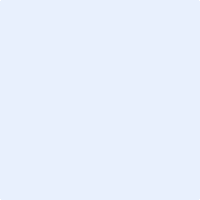 1)       :      2)           :      :          :      :          :      